            Instituto de Profesorado Nº 7  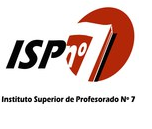                                               Venado TuertoCarrera:   InglésUnidad Curricular:  Lengua Inglesa ICurso:  PrimeroAño Lectivo:  2014Cantidad de horas semanales: 7Prof. Titular:   Lic. Prof. Nora B. BensoMarco ReferencialEsta unidad curricular atenderá en primer término al ingreso de los alumnos a la carrera, teniendo en cuenta sus desniveles en cuanto a competencias lingüísticas, tendiendo a una mejor integración de las cuatro macro-destrezas (oralidad, comprensión, lectura y escritura), sus relaciones entre pares y el uso de material didáctico.El objetivo principal a tener en cuenta será estimular y optimizar la comprensión y expresión, y reflexionar sobre los usos lingüísticos y comunicativos en situaciones cotidianas.Esto tenderá a que los futuros docentes puedan comprender y utilizar en forma adecuada los diversos códigos lingüísticos disponibles en situaciones diarias cotidianas, con diferentes grados de formalización para la comprensión lectora y auditiva y la producción oral y escrita.Atendiendo a la especificidad del perfil de esta carrera, esta cátedra, que continúa en los años siguientes,  pretende aportar al futuro egresado/a la posibilidad de lograr el uso adecuado y fluido de la lengua, que le posibilitarán trabajar en torno al ejercicio de la docencia en todos sus niveles.PropósitosProponer actividades que permitan la ejercitación de la lengua en todas sus formasPlantear trabajos que permitan el acceso y uso efectivo de la lengua extranjeraOfrecer espacios de discusión y debate para el desarrollo de la oralidadPromover el análisis de la estructura básica del idioma y el desarrollo de la escrituraBrindar los recursos necesarios que apunten a promover la presentación original y creativa de estrategias de resolución de problemas relacionados con el uso del lenguaje en todas sus variablesOfrecer una propuesta académica honesta en la que la responsabilidad profesional de la cátedra se corresponda con el legítimo derecho a aprender y estudiar con seriedad y profundidadObjetivosQue los alumnos/as sean capaces de::Comprender la lengua en forma oral y escritaAplicar los conocimientos de la lengua en forma oral y escrita con fluidez y creatividadIncorporar en forma efectiva vocabulario, expresiones idiomáticas, giros y estructuras propias de la lengua InglesaAdquirir las competencias lingüísticas necesarias para producir una comunicación efectivaReflexionar sobre los estilos de aprendizaje para aprender con mayor facilidad y aprender a aprenderTomar consciencia de su responsabilidad como futuros docentes y agentes formadoresSaberes previos en relación a la materia: Se considera necesario que los alumnos ingresantes cuenten con un Nivel Intermedio al momento del ingreso, condición que no se cumple en todos los casos por lo que el objetivo primordial es lograr que todos los ingresantes alcancen un nivel Intermedio Alto al llegar al final del ciclo lectivoSaberes previos en relación a las competencias TIC:Se considera necesario que conozcan las funciones básicas del ordenador y que puedan manejar programas simples como Word, Publisher, Paint, etc. y que tengan direcciones “Gmail” para poder realizar trabajos colaborativosContenidos: Visión AnalíticaUnidad 1:Fórmulas sociales de intercambios cotidianos en contextos formales, semi-formales y coloquialesDesarrollo de habilidades en el uso del diccionarioTiempos verbales en todas sus formas. Simples, continuos y perfectosSustantivos contables e incontables – Cuantificadores – Collocations – Prefijos y sufijos – Frases verbalesLa lectura como proceso. Introducción a las habilidades de la lectura intensiva y extensiva. Pre-lectura, lectura y pos-lectura.Escritura de: Descripción caracterizadora de personas, lugares y objetos  –  Cartas informales, mails La redacción como proceso. Oración, párrafo, apartado, titulado..Oralidad: Preguntas personales – Rutinas – Comparación de fotos – Discusiones – Dar opinionesEscucha comprensiva de textos de complejidad creciente teniendo en cuenta las competencias gramaticales, estrategias socio-lingüísticas y discursivasUnidad 2:Tiempos verbales que intervienen en la narración: Pasado simple, continuo y perfectoFrases indicadoras de tiempoFormas de expresar ideas en FuturoUsed to  vs get used toPreguntas de sujeto/objetoAdjetivos y adverbios usados en sus formas comparativas y superlativasUso de verbos de modo indicadores de obligación y necesidad Adjetivos descriptivos y extremosFrases verbales y preposicionalesLa lectura como proceso. Introducción a las habilidades de la lectura intensiva y extensiva. Pre-lectura, lectura y pos-lectura.Escritura de: Narraciones descriptivas, biográficas y explicativa instruccionalEstructura del texto escrito. Marcadores cohesivos, nexos formales y contextuales.Oralidad: Comparación de fotos – Tareas colaborativas – Hacer sugerencias – Toma de decisionesPatrones y procesos fonológicos asociados con la producción oral.Unidad 3:Oraciones condicionales Formas de la Voz PasivaFuturo perfecto y continuoCausative HaveAdjetivos: prefijos y sufijosPreposiciones dependientes Escritura de: Artículos de carácter informalOrdenamiento, distribución y jerarquización de la informaciónOralidad: Hacer comparaciones – Pedir aclaraciones – Encontrar la palabra correcta – EspecularUnidad 4:Cláusulas relativasUso y omisión de artículosUso de verbos de modo indicadores de posibilidad y certezaQuestion TagsCondicional del tercer tipo y wishVerbos para reportear y reporteo en todas sus variablesUso de ConectoresColocaciones con “do” y “make”Secuenciación de los adjetivos en la phraseVerbos en contextoAdverbios de ModoEscritura de: Artículos – Historias en primera y tercera personaOralidad: dar opiniones, razones y ejemplos; expresar acuerdo y desacuerdo -  Uso de las preguntas para promover la discusiónTemporalización:Se dedicará el primer cuatrimestre a las Unidades 1 y 2 y el segundo cuatrimestre a las Unidades 3 y 4Los trabajos prácticos de desarrollo de vocabulario se realizarán durante el primer cuatrimestre y la lectura y discusión de los cuentos cortos en el segundo cuatrimestreEstrategiasParticipación en conversaciones con objetivos determinados, debates, interpretando señales lingüísticas y paralingüísticas.Deducción del significado de palabras a partir del texto y el contextoComprensión y producción de vocabulario adecuado a las temáticas elegidas.Desarrollo y aplicación de interpretación, inferencia y deducción.Análisis crítico de diferentes formas textualesReconocimiento de texto, estructura y desarrolloReconocimiento y uso de vocabulario adecuado con las tareas temáticasConsolidación de estrategias de escritura. Adecuación léxica en función del destinatario y la intencionalidad del escrito.Taller de uso intensivo de diccionarios monolingües de ediciones actualesTrabajos PrácticosProducción escrita semanal Prácticos que promuevan el desarrollo de vocabulario (la casa, la ropa, la naturaleza, los animales, los vehículos, la computación, la ciudad y el campo, etc. de realización grupalLectura y discusión de cuentos cortosEvaluaciónPruebas de controlMonitoreo constante de la producción oral y escritaTrabajos Prácticos y escritos semanalesExámenes parciales (1) y dos recuperatorios.Examen Final (escrito y oral)Evaluación del manejo autónomo y creativo del discurso escrito y oralBibliografía de lectura obligatoriaGold Pre-First – L. Edwards y J Nauton – Pearson – 2013Check your Vocabulary for PET – Tessie Dalton – Macmillan - 2009Longman Photo Dictionary – New Edition- 2006 “Successful Writing” (Interm) Virginia Evans – Express Publishing 2000Bookworms Club Gold. Stories for Reading Circles – Editor: Mark Furr - OxfordDiccionarios monolingües Bibliografía de carácter opcional“Essay and Letter Writing” G.L.Alexander – Longman 1989ç“Read and Write” (First Certificate Skills) Roy Kingsbury – Longman 1996“English Vocabulary in Use” (.) Mac Carthy, Michael y Odell Felicity – Cambridge 2001“FCE Use of English  Virginia Evans – Express Publishing 2000“Common Mistakes at First Certificate” Lusyana Taysoor – Cambridge 2004“Word Builder” Guy Wellman – Heinemann – 1995Newspapers – Magazines (Speak Up, Think in English)--------------------------------------------       Lic. Prof. Nora B. Benso